Texas Sales and Use Tax Exemption CertificationThis certificate does not require a number to be valid.NOTE:   This certificate cannot be issued for the purchase, lease, or rental of a motor vehicle.THIS CERTIFICATE DOES NOT REQUIRE A NUMBER TO BE VALID.Sales and Use Tax "Exemption Numbers" or "Tax Exempt" Numbers do not exist.Name of purchaser, firm or agency	Area XII FFA AssociationName of purchaser, firm or agency	Area XII FFA AssociationAddress (Street & number, P.O. Box or Route number)	PO Box 961Phone (Area code and number)512-203-3694City, State, ZIP code     Georgetown, TX 78626City, State, ZIP code     Georgetown, TX 78626I, the purchaser named above, claim an exemption from payment of sales and use taxes (for the purchase of taxable items described below or on the attached order or invoice) from:Seller:  		 Street address:                                                            City,                                                State,  TX      ZIP code:  	 Description of items to be purchased or on the attached order or invoice:FFA Awards, Pennants, Banners and miscellaneous merchandisePurchaser claims this exemption for the following reason:Tax exempt organization 501.C.3I understand that I will be liable for payment of all state and local sales or use taxes which may become due for failure to comply with the provisions of the Tax Code and/or all applicable law.I understand that it is a criminal offense to give an exemption certificate to the seller for taxable items that I know, at the time of purchase, will be used in a manner other than that expressed in this certificate, and depending on the amount of tax evaded, the offense may range from a Class C misdemeanor to a felony of the second degree.I, the purchaser named above, claim an exemption from payment of sales and use taxes (for the purchase of taxable items described below or on the attached order or invoice) from:Seller:  		 Street address:                                                            City,                                                State,  TX      ZIP code:  	 Description of items to be purchased or on the attached order or invoice:FFA Awards, Pennants, Banners and miscellaneous merchandisePurchaser claims this exemption for the following reason:Tax exempt organization 501.C.3I understand that I will be liable for payment of all state and local sales or use taxes which may become due for failure to comply with the provisions of the Tax Code and/or all applicable law.I understand that it is a criminal offense to give an exemption certificate to the seller for taxable items that I know, at the time of purchase, will be used in a manner other than that expressed in this certificate, and depending on the amount of tax evaded, the offense may range from a Class C misdemeanor to a felony of the second degree.I, the purchaser named above, claim an exemption from payment of sales and use taxes (for the purchase of taxable items described below or on the attached order or invoice) from:Seller:  		 Street address:                                                            City,                                                State,  TX      ZIP code:  	 Description of items to be purchased or on the attached order or invoice:FFA Awards, Pennants, Banners and miscellaneous merchandisePurchaser claims this exemption for the following reason:Tax exempt organization 501.C.3I understand that I will be liable for payment of all state and local sales or use taxes which may become due for failure to comply with the provisions of the Tax Code and/or all applicable law.I understand that it is a criminal offense to give an exemption certificate to the seller for taxable items that I know, at the time of purchase, will be used in a manner other than that expressed in this certificate, and depending on the amount of tax evaded, the offense may range from a Class C misdemeanor to a felony of the second degree.Purchaser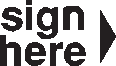 TitleDate